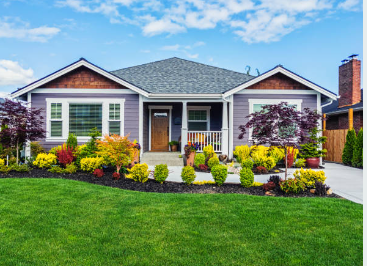 NACA free homEbuyer workshopNo Down PaymentNo Closing CostsNo FeesBelow Market Fixed RateNo Perfect Credit NeededNACA free homEbuyer workshopNo Down PaymentNo Closing CostsNo FeesBelow Market Fixed RateNo Perfect Credit NeededNACA free homEbuyer workshopNo Down PaymentNo Closing CostsNo FeesBelow Market Fixed RateNo Perfect Credit Neededwww.NACA.com or call 425-602-6222Next NACA workshop: Friday April 14, 2023, 10:00 AM-1:00 PMPortage Metropolitian Housing Authority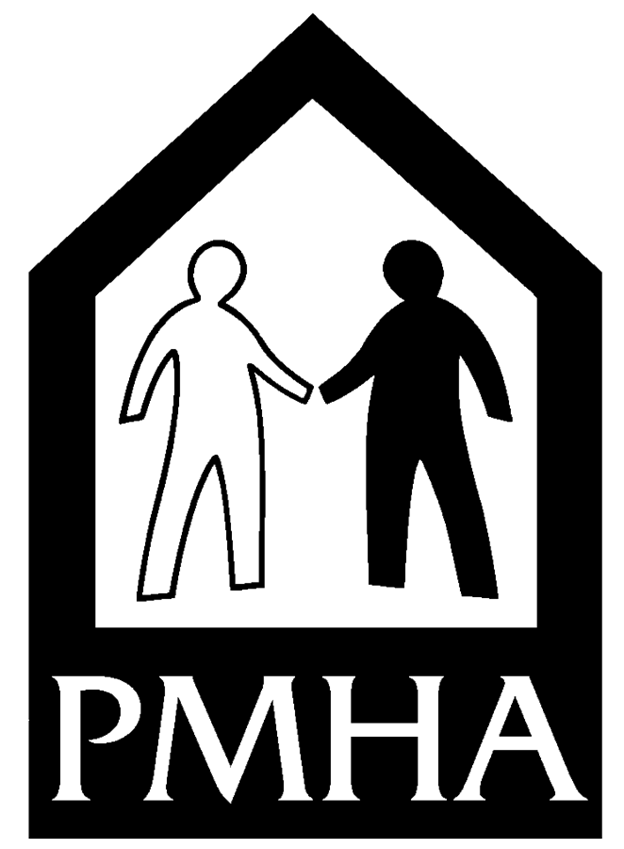 2832 State Route 59Ravenna, OH 44266RSVP Kelley Pesicek 330-297-1489 Ext 215Email: kpesicek@portagehousing.orgwww.NACA.com or call 425-602-6222Next NACA workshop: Friday April 14, 2023, 10:00 AM-1:00 PMPortage Metropolitian Housing Authority2832 State Route 59Ravenna, OH 44266RSVP Kelley Pesicek 330-297-1489 Ext 215Email: kpesicek@portagehousing.orgwww.NACA.com or call 425-602-6222Next NACA workshop: Friday April 14, 2023, 10:00 AM-1:00 PMPortage Metropolitian Housing Authority2832 State Route 59Ravenna, OH 44266RSVP Kelley Pesicek 330-297-1489 Ext 215Email: kpesicek@portagehousing.org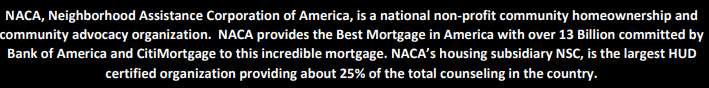 